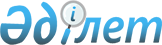 Об установлении ограничительных мероприятий
					
			Утративший силу
			
			
		
					Решение акима Сарыоленского сельского округа Курчумского района Восточно-Казахстанской области от 21 июля 2021 года № 3. Зарегистрировано в Министерстве юстиции Республики Казахстан 23 июля 2021 года № 23677. Утратило силу - решением акима Сарыоленского сельского округа Курчумского района Восточно-Казахстанской области от 28 декабря 2021 года № 4
      Сноска. Утратило силу - решением акима Сарыоленского сельского округа Курчумского района Восточно-Казахстанской области от 28.12.2021 № 4 (вводится в действие со дня его первого официального опубликования).
      Примечание ИЗПИ.      
      В тексте документа сохранена пунктуация и орфография оригинала.
      В соответствии с пунктом 3 статьи 37 Закона Республики Казахстан "О местном государственном управлении и самоуправлении в Республике Казахстан", подпунктом 7) статьи 10-1 Закона Республики Казахстан "О ветеринарии" и на основании представления главного государственного ветеринарно-санитарного инспектора Курчумского района от 25 июня 2021 года № 841, РЕШИЛ:
      1. Установить ограничительные мероприятия по бруцеллезу мелко рогатого скота Сарыоленского сельского округа расположенного на участке Карагаш кадастр 05-072-010 ВКО Курчумского района.
      2. Государственному учреждению "Аппарат акима Сарыоленского сельского округа" в установленном законодательством Республики Казахстан порядке обеспечить:
      1) государственную регистрацию настоящего решения в Министерстве юстиции Республики Казахстан;
      2) в течении десяти календарных дней после государственной регистрации настоящего решения направление его копии на официальное опубликование в периодические печатные издания, распространяемых на территории Курчумского района;
      3) размещение настоящего решения на интернет-ресурсе акимата Курчумского района после его официального опубликования.
      3. Контроль за выполнением настоящего решения оставляю за собой.
      4. Настоящее решение вводится в действие по истечении десяти календарных дней после дня его первого официального опубликования.
					© 2012. РГП на ПХВ «Институт законодательства и правовой информации Республики Казахстан» Министерства юстиции Республики Казахстан
				
      Аким Сарыоленского  сельского округа Курчумского района ВКО 

С. Аксартов
